ДОГОВОР на перевозку грузов автомобильным транспортом г. Москва  		                                                                        		  «___».___________.201__ г.        ООО «ТРАНС-НАМ», именуемое в дальнейшем Перевозчик, в лице,  Генерального директора Нарышкина Сергея Михайловича действующего на основании Устава, с одной стороны, и  ______________________________________________________именуемое в дальнейшем  Заказчик в лице _______________________________действующего на основании Устава, с другой стороны, совместно именуемые «Стороны», заключили настоящий Договор о нижеследующем:ПРЕДМЕТ ДОГОВОРАПеревозчик обязуется на основании Заявки Заказчика доставлять автомобильным транспортом вверенный ему отправителем груз (далее именуемые – «Груз») в пункт назначения, указанный Заказчиком, а Заказчик обязуется уплатить за перевозку, установленную в Заявке плату.Маршрут, по которому должен быть доставлен Груз, а также все дополнительные условия перевозки указываются в Заявках Заказчика. Договор и Договор-заявка, переданные Заказчиком Перевозчику в письменном виде по факсу либо по отсканированной копии по электронной почте считаются действительными и имеют юридическую силу оригиналов. Все документы, направленные по факсу или электронной почте, сторона, от которой документ исходит, обязана направить другой стороне в оригинале курьером либо по почте. До момента получения оригинала документа сторона, которой данный документ адресован, исходит из информации, указанной в факсимильной или электронной копии, полученной от другой стороны.Заявка считается принятой, а маршрут и даты перевозки считаются согласованными с даты направления Перевозчиком Заказчику уведомления о готовности осуществить перевозку.Перевозчик осуществляет перевозку Груза по своему усмотрению, как собственными силами, так и силами третьих лиц, однако в любом случае ответственным перед Заказчиком остается Перевозчик. 2. ОРГАНИЗАЦИЯ ПЕРЕВОЗКИ2.1. При приемке Груза к перевозке водитель Перевозчика предъявляет грузоотправителю путевой лист, заверенный печатью Перевозчика.2.2. Прием Груза к перевозке от грузоотправителя удостоверяется подписью водителя Перевозчика во всех экземплярах товарно-транспортной накладной, один из которых вручается грузоотправителю. Перевозчик обязан проверить документы на принимаемый им к перевозке Груз, соответствие количества Груза, указанного в товарно-транспортных документах с количеством принятым к перевозке Груза от грузоотправителя.2.3. Время прибытия автотранспорта Перевозчика под погрузку исчисляется с момента предъявления водителем путевого листа в пункте погрузки, а время прибытия автотранспорта Перевозчика под разгрузку - с момента предъявления водителем товарно-транспортной накладной в пункте разгрузки.Погрузка и разгрузка считаются законченными после вручения водителю автотранспорта Перевозчика надлежащим образом оформленных товарно-транспортных документов на погруженный или выгруженный Груз.2.4.   В случае прибытия автотранспорта Исполнителя под погрузку ранее согласованного времени,  автотранспорт Исполнитель считается  прибывшим вовремя,  а грузоотправитель, при наличии возможности,  осуществляет погрузку автотранспорта с момента его фактического прибытия. 2.5. Перевозчик выдает Груз в пункте назначения грузополучателю, указанному в товарно-транспортной накладной.2.6. Получение перевезенного Груза удостоверяется подписью и печатью (штампом) грузополучателя в двух экземплярах товарно-транспортной накладной, один из которых остается у водителя-экспедитора.2.7. К правоотношениям Сторон, не урегулированным настоящим Договором, применяются положения Гражданского кодекса РФ, Устава автомобильного транспорта и Конвенции о договоре международной дорожной перевозки грузов.3. ПРАВА И ОБЯЗАННОСТИ ЗАКАЗЧИКА 3.1. Заказчик должен предоставить сам, либо (если грузоотправителем является другое лицо) проследить, чтобы грузоотправитель своевременно предоставил Перевозчику на предъявляемый к перевозке Груз товарно-транспортную накладную, составленную в четырех экземплярах, которая является основным перевозочным документом, а также другие, касающиеся данной перевозке Груза, документы. Заказчик несет ответственность за все последствия неправильности, неточности или неполноты сведений, указанных грузоотправителем и грузополучателем в товарно-транспортной накладной.Неоформленные товарно-транспортными накладными Грузы Перевозчик вправе не принимать к перевозке.3.2. Заказчик должен обеспечить своими силами, либо (если грузоотправителем является другое лицо) проследить, чтобы до прибытия автотранспорта Перевозчика под погрузку, Груз, подлежащий перевозке, был надлежащим образом подготовлен грузоотправителем к перевозке. Подлежащие перевозке Грузы, которые были предъявлены грузоотправителем в состоянии, не соответствующем правилам перевозки, и не были приведены им в надлежащее состояние в срок, обеспечивающий своевременную отправку, считаются не предъявленными.3.3. Заказчик должен обеспечить соблюдение установленных сроков погрузки и разгрузки Груза.3.4. Заказчик обязан уплатить Перевозчику провозную плату в размере, установленном в Заявке и в сроки, предусмотренные настоящим Договором. 4. ПРАВА И ОБЯЗАННОСТИ ПЕРЕВОЗЧИКА4.1. Представитель Перевозчика при погрузке осуществляет визуальную приемку Груза. При наличии в передаваемом Перевозчику Грузе недостатков представитель Перевозчика обязан сделать запись о них в товарно-транспортной накладной.В случае если в ходе погрузки будут замечены явные внешние дефекты передаваемого Груза, Перевозчик вправе приостановить погрузку до получения необходимых указаний от уполномоченного представителя Заказчика.4.2. Перевозчик выдает Груз в пункте назначения грузополучателю, указанному в товарно-транспортной накладной.Получение перевезенного Груза удостоверяется подписью и печатью (штампом) грузополучателя в двух экземплярах товарно-транспортной накладной, один из которых остается у водителя-экспедитора, другой передается Заказчику.4.3. Дополнительными письменными соглашениями Сторон могут быть определены дополнительные обязанности Перевозчика, а также указаны дополнительные услуги, оказываемые Перевозчиком Заказчику.    5. ПОРЯДОК РАСЧЕТОВ5.1. Провозная плата указывается в Заявке на перевозку Груза и устанавливается в зависимости от маршрута перевозки, объема Груза, дополнительных услуг, оказываемых Перевозчиком Заказчику согласно заключенным дополнительным соглашениям Сторон (п. 4.3. настоящего Договора), а также иных, влияющих на стоимость перевозки факторов. 5.2. Плата за перевозку производится Заказчиком путем внесения денежных средств, указанных в соответствующем выставленном Перевозчиком счете  в полном объеме  на расчетный счет Перевозчика в течение  5 (Пяти) банковских дней с момента получения счета Перевозчика, если иное не указано в заявке на перевозку.5.3. Датой оплаты услуг Перевозчика считается дата поступления денежных средств  в полном объеме на расчетный счет Перевозчика. 6. ОТВЕТСТВЕННОСТЬ СТОРОН6.1. Сторона, нарушившая свои обязательства по настоящему Договору, должна без промедления устранить эти нарушения.6.2. Сторона, привлекающая третье лицо к исполнению своих обязательств по Договору, несет перед другой Стороной по настоящему Договору ответственность за неисполнение или ненадлежащее исполнение обязательства третьим лицом как за собственные действия.6.3. Уплата санкций, предусмотренных настоящим Договором, производится помимо сумм возмещения убытков, причиненных ненадлежащим исполнением условий Договора, и не освобождает Сторону от исполнения обязательств по настоящему Договору.6.4. Перевозчик несет ответственность за сохранность Груза после его принятия к перевозке и до выдачи грузополучателю (разгрузки).       6.5. За простой автопоезда под погрузкой (разгрузкой) более 1 суток Заказчик оплачивает Перевозчику неустойку  в размере _12000 руб. в день за каждые сутки простоя. Основанием для начисления штрафа за задержку (простой) транспортных средств служат отметки в транспортных накладных или в путевых листах о времени прибытия и убытия транспортных средств (ч. 6 ст. 35, ч. 1 ст.38 Федерального закона Российской Федерации от 8 ноября . N 259-ФЗ "Устав автомобильного транспорта и городского наземного электрического транспорта").6.6. В случае подачи автотранспорта Перевозчиком на погрузку (разгрузку) с опозданием более суток, Перевозчик оплачивает Заказчику неустойку в размере _12000_ руб. в день за каждые сутки опоздания.6.7. Заказчик несет ответственность за своевременность оплаты фрахта Перевозчику в соответствии с п. 5 настоящего Договора. 6.8. Стороны, за нарушение договорных условий, не указанных в настоящей статье Договора, несут ответственность в соответствии с действующим законодательством РФ.7. ОСВОБОЖДЕНИЕ ОТ ОТВЕТСТВЕННОСТИ7.1. Любая из Сторон освобождается от ответственности за ненадлежащее исполнение условий Договора, если оно оказалось невозможным вследствие воздействия непреодолимой силы, то есть чрезвычайных и непредотвратимых при данных условиях обстоятельств.7.2. Случаями непреодолимой силы считаются, в частности, следующие события: наводнение, землетрясение, пожар, иные стихийные бедствия, военные действия, акты органов власти и управления, влияющие на исполнение обязательств и т.п..7.3. Сторона, попавшая под воздействие непреодолимой силы, должна в течение 10-ти рабочих дней известить другую Сторону в письменном виде о типе и возможной продолжительности действия непреодолимой силы, а также других обстоятельствах, препятствующих исполнению договорных обязательств.7.4. В период действия обстоятельств непреодолимой силы и иных обстоятельств, освобождающих от ответственности, обязательства Сторон приостанавливаются. Если эти обстоятельства будут длиться более 6 (шести) месяцев, то любая из Сторон вправе расторгнуть Договор в одностороннем порядке.7. 5. В случае, когда невозможность исполнения  возникла по обстоятельствам, за которые ни одна из сторон не отвечает, Заказчик и Перевозчик не предъявляют друг другу претензий по понесенным ими потерям.8. РАЗРЕШЕНИЕ СПОРОВ8.1. До предъявления к Перевозчику иска Заказчик обязан предъявить ему претензию в порядке, предусмотренном Гражданским кодексом РФ и Уставом автомобильного транспорта.8.2. Все споры и разногласия, которые могут возникнуть из настоящего Договора или в связи с ним, будут, по возможности, решаться путем переговоров между Сторонами.8.3. В случае если стороны не придут к соглашению во внесудебном порядке, то дело подлежит рассмотрению в Арбитражном суде г. Москвы.8.4. К правоотношениям сторон, вытекающим из настоящего Договора и не урегулированным настоящим договором, применяется право Российской Федерации.9. СРОК ДЕЙСТВИЯ И ПОРЯДОК РАСТОРЖЕНИЯ ДОГОВОРА9.1. Настоящий Договор вступает в силу с момента его подписания и действует до 31.12.20__ года. Если ни одна из Сторон настоящего Договора не менее чем за один месяц до истечения срока его действия не заявит о своем желании расторгнуть настоящий Договор, - Договор считается продолженным (пролонгированным) на тех же условиях, на каждый последующий   год.9.2. Настоящий Договор может быть расторгнут в одностороннем порядке с уведомлением другой стороны не менее, чем за 1 месяц до предполагаемой даты расторжения.9.3. Все сообщения, заявления, рекламации, связанные с выполнением настоящего Договора или вытекающие из него, должны высылаться Сторонами друг другу по указанным в Договоре адресам.9.4. Все изменения, дополнения к настоящему Договору и иные соглашения Сторон должны быть составлены в письменном виде и будут являться действительными при их подписании уполномоченными на то представителями Сторон. Указанные документы являются неотъемлемой частью настоящего Договора.10. ПРОЧИЕ УСЛОВИЯ10.1. Ни одна из Сторон не вправе передавать свои права по настоящему Договору третьей стороне без предварительного письменного согласия другой Стороны.10.2. Во всем ином, не урегулированном настоящим Договором, будут применяться положения Гражданского кодекса РФ и Устава автомобильного транспорта.10.3. Настоящий Договор составлен в двух экземплярах, по одному для каждой из Сторон. Оба  экземпляра имеют одинаковую юридическую силу.11. ЮРИДИЧЕСКИЕ АДРЕСА И БАНКОВСКИЕ РЕКВИЗИТЫ            Перевозчик                                                                                                      Заказчик     ООО «ТРАНС-НАМ»                                                         Генеральный директор                                                                                             /С.М. Нарышкин/М.П.название компании заказчика, адрес, Договор-заявка № _____________ от _________________20__    г.На перевозку груза по маршруту: _________________________________________              Примечание: Принятие заявки предполагает, что для надлежащего ее исполнения перевозчик владеет всеми необходимыми документами и разрешениямиЗаявка считается принятой к исполнению на условиях договора, если в течение 2 часов один из партнеров, подписавших договор, письменно не откажется от заявки.Номер автомашины и прицепа должен предоставляться не позднее 24-х часов до срока погрузкиАвтомашина должна парковаться только в надежно охраняемом месте.Заявка имеет силу только после подтверждения ее перевозчиком__________________________            Заказ принял (подпись) _________________           подпись заказчика                                  Ф.И.О. _______________________________М.П.                                                                     М.П.                             Общество с ограниченной ответственностью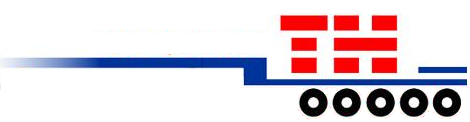            ТРАНС-НАМ                         125635 г. Москва, ул. Ангарская, д. 6 т/ф. +7 (495) 38 00 77 4                                 email n.m.u@supertrans.ru web-сайт http://www.supertrans.ru                           РЕКВИЗИТЫЮридический адрес: 125635, г. Москва, ул. Ангарская, дом 6тел. /факс +7 (495) 38 00 77 4ИНН/ КПП    7743045460/774301001ОКПО 58154831ОКАТО  45277577000ОГРН  1027739365170Р\с  40702810338000023756  ПАО СБЕРБАНК г. Москва К\с  30101810400000000225БИК  044525225Tel:Fax:E-mail :internet:To/Куда:ООО «ТРАНС-НАМ»Pagеs/Стр:Attn/Кому:Date/Дата:Tel/ тел -:Fax/Факс:+7 (495) 380-07-74№Тип, количество ПС:Дата и время загрузки:Адрес загрузки (наимен. отправителя)Контактное лицо на загрузке, телефонОписание груза:(наименование, размеры: (дл., шир., выс.),  кол-во мест, вид упаковки, вес  брутто, объем),  способ погрузки:Срок доставки:Адрес разгрузки (наимен.получателя):Контактное лицо на разгрузке, телефон:Ставка за перевозку, условия оплаты:Общий километражНомер Договора перевозкиПрочие условияОдин свободный день на погрузку и один день на выгрузку, далее простой 12000 руб..Товарно-транспортные накладные предоставляются заказчиком в трёх экземплярах. Обязательно наличие печати отправителя (владельца груза) на товарно-транспортных накладных, а так же наличие печати получателя на месте выгрузки.Подтверждение подачи а/мПодтверждение подачи а/мМарка и полный номер а/м и п/прицепа:Ф.И.О. водителяПаспортные данные водителяЮридический адрес125635, г. Москва, ул. Ангарская, дом 6тел. /факс +7 (495) 380-07-74ИНН7743045460КПП774301001ОКПО58154831ОКВЭД63.40 – 63.11.1ОГРН1027739365170Р\с      40702810338000023756 ПАО СБЕРБАНК г. МоскваК\с      30101810400000000225БИК 044525225emailn.m.u@supertrans.ruweb-сайтhttp://www.supertrans.ru